Ariana Ruglio González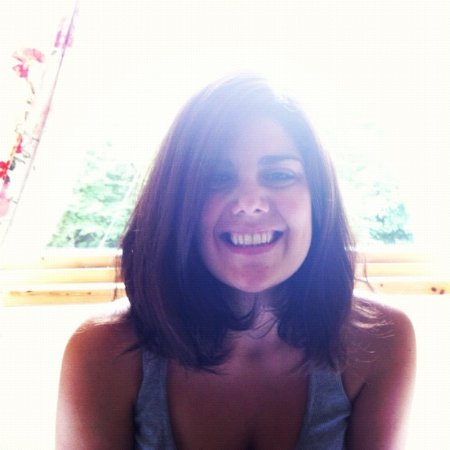 Data de naixement: 16/03/1983Plaça Narcís Oller nº7, 5º1ª08006, Barcelona645994561arianaruglio@gmail.comhello@tradlabyrint.comSkype: ariana_tradlabyrintCombinació lingüística i TarifesTraducció directaFr-Es/Cat 	 0,045€En-Es/Cat 	 0,045€Es<>Cat 	 0,045€Por hora: 20€Traducció inversaEs/Cat-Fr 0,06€Revisió/CorreccióEs/Cat  15€/horaESTUDISMàster en Creació Literària a la Universitat Pompeu Fabra. Octubre 2011 – Juny 2012			Postgrau en Comunicació i Periodisme de Moda al IDEC.Octubre 2007 – Juny 2008Màster en Traducció Científica-Tècnica al IDEC.Octubre 2006 – Juny 2007Université de Marne-La Vallée – Erasmus a ParisMarç 2003 – Juny 2003Llicenciada en Traducció i Interpretació a la UPF.Setembre 2001 – Juny 2006Lycée Français de Barcelone – BAC Littéraire Setembre – Juny 2001Écoles Françaises Ferdinand de Lesseps.Setembre 1986 – Juny 1999EXPERIÈNCIA PROFESSIONAL* Volum actual de paraules traduïdes : al voltant de 100.000.* Volum actual de paraules revisades: al voltant de 30.000. Traducció CAT-FR de la obra de difusió turística:“Les pintures de Sert a la Catedral de  Vic”, d’en Miquel dels Sants Molist i Badiola.Març 2013 – ActualmentProfessora de Francès. Nivell 0; Nivell 0+Centre Cívic Guinardó.Gener 2013 - ActualmentRedactora/Traductora col·laboradora para la versió web de B-Guided.http://barcelona.b-guided.com/Octubre 2013-ActualmentTraductora col·laboradora de la revista Singulares Magazine. http://singularesmag.com/Febrer 2013 – ActualmentRedactora de Revista Pasarela de Moda de Uruguai2009 – ActualmentTraductora tècnica EN/ES - FR en AudingIntraesa. Octubre 2013 – Març 2014Redactora per a Bloogs Network S.L:Estilismosdemoda.com; Bellezasexy.com; Decorablog.comSetembre 2013 - Desembre 2014La Vitamínica de Horta. Treball a l’empresa familiar de restauració.Gener 2001 – Juny 2013 Redactora freelance para Tu Glow Media. Tutora de cursos a distància.Agosto 2008 – Novembre 2009Realització de pràctiques al departament de moda de la revista WOMAN.Juny 2008 – Octubre 2008Realització de pràctiques a S.L.S International.Conveni de pràctiques en el marc del Màster de traducció Científica-Tècnica.Mayo 2006 – Agosto 2006Intèrpret freelance a Hager Tehalit.Períodes de dos dies durant auditories internes. Març 2008Març 2006CURSOS I CONFERÈNCIESTraduemprende BCNConferència sobre traducció i emprenedoria organitzada per León Hunter.Novembre 2013COMPETÈNCIESINFORMÀTIQUESMAC OS X / WINDOWSOFFICE 2011ADOBE ACROBAT XIMICROSOFT OUTLOOKINTERNET EXPLORER / SAFARICHROME/MOZILLA TAOTRADOSDÉJÀ VUXARXES SOCIALSFACEBOOKTWITTERINSTAGRAMPINTERESTD’INTERÈSLinkedinhttp://www.linkedin.com/in/arianaruglioPROZ.COMhttp://www.proz.com/profile/1555007